ZA POMOČ PRI RISANJU V TABELO OPAZOVANJA SPOMLADANSKEGA VREMENA. 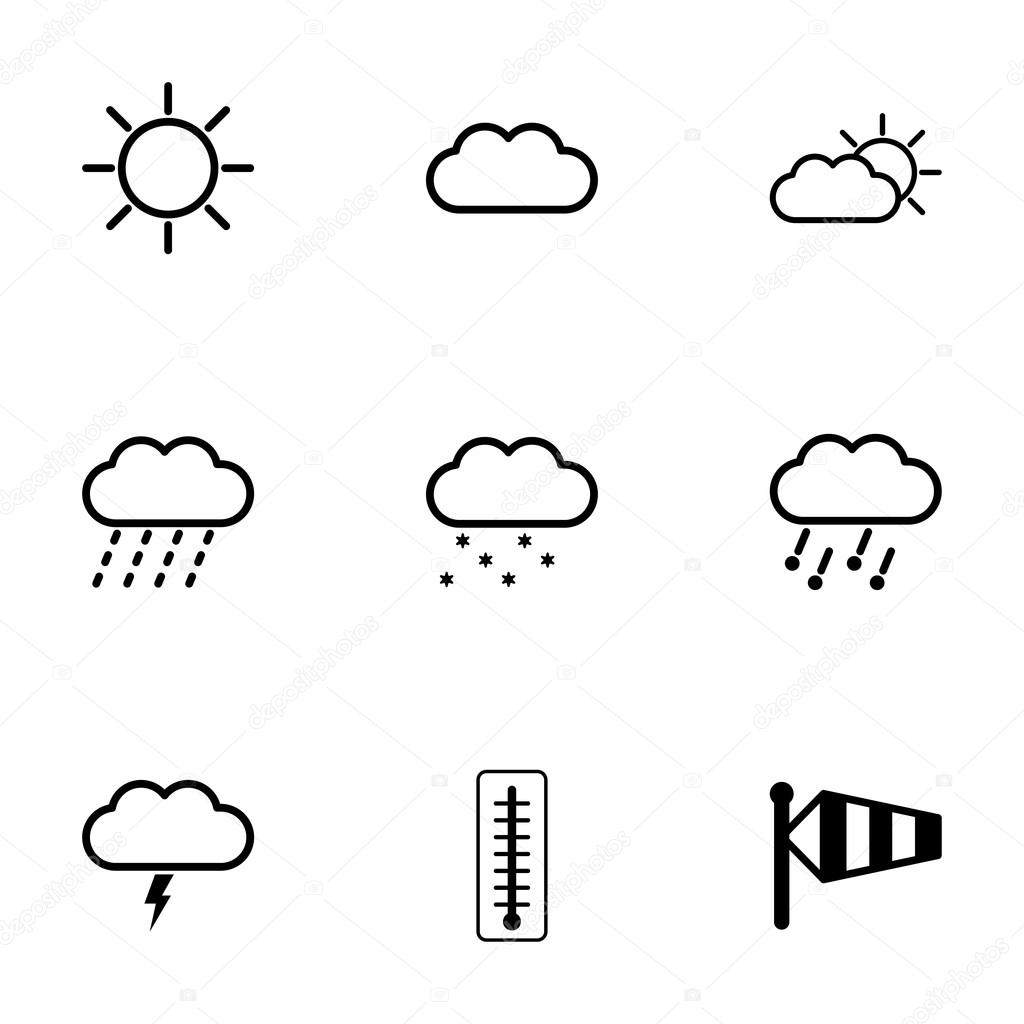 SONČNODELNO JASNOOBLAČNOSNEGDEŽVETER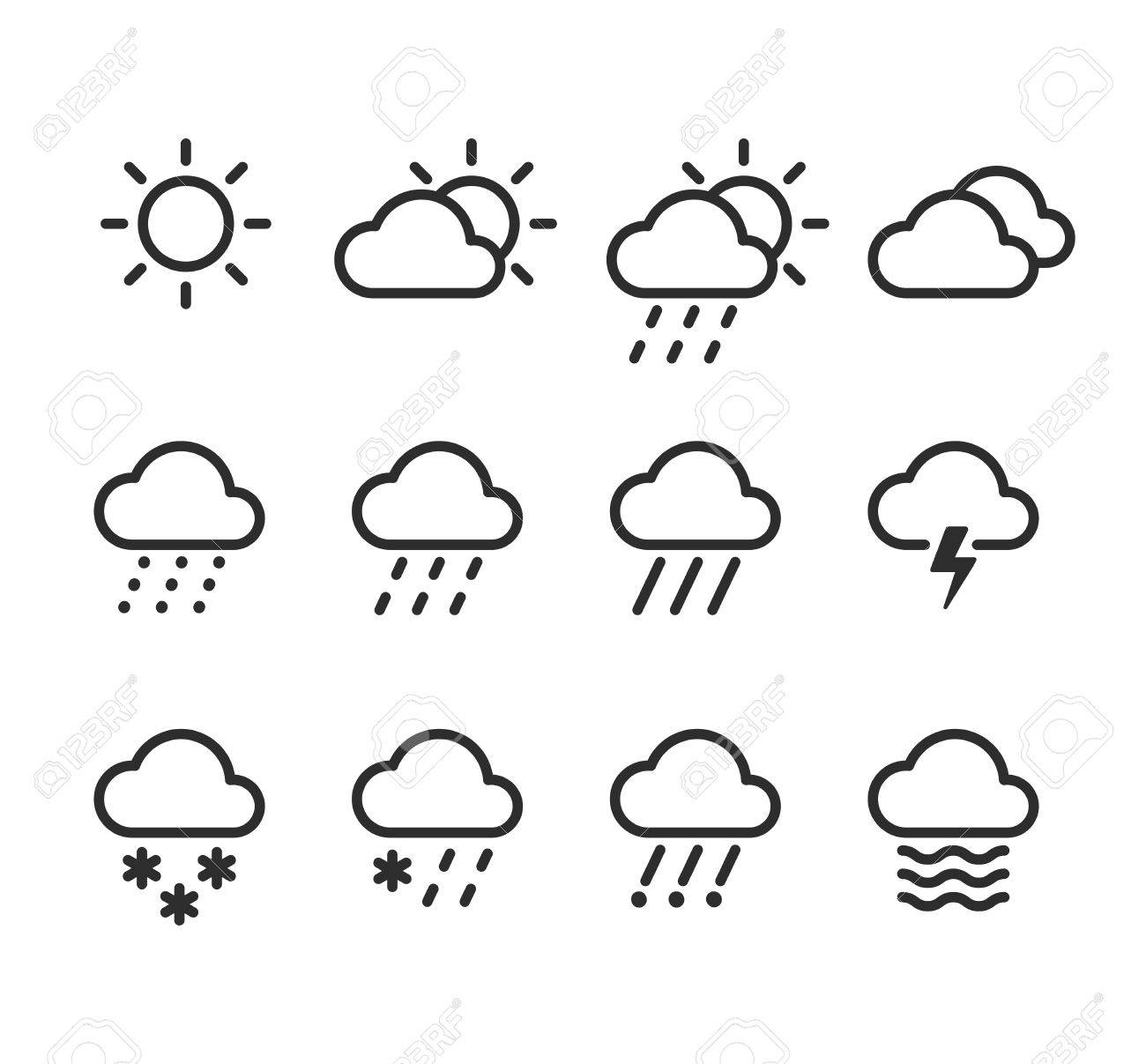 MEGLA